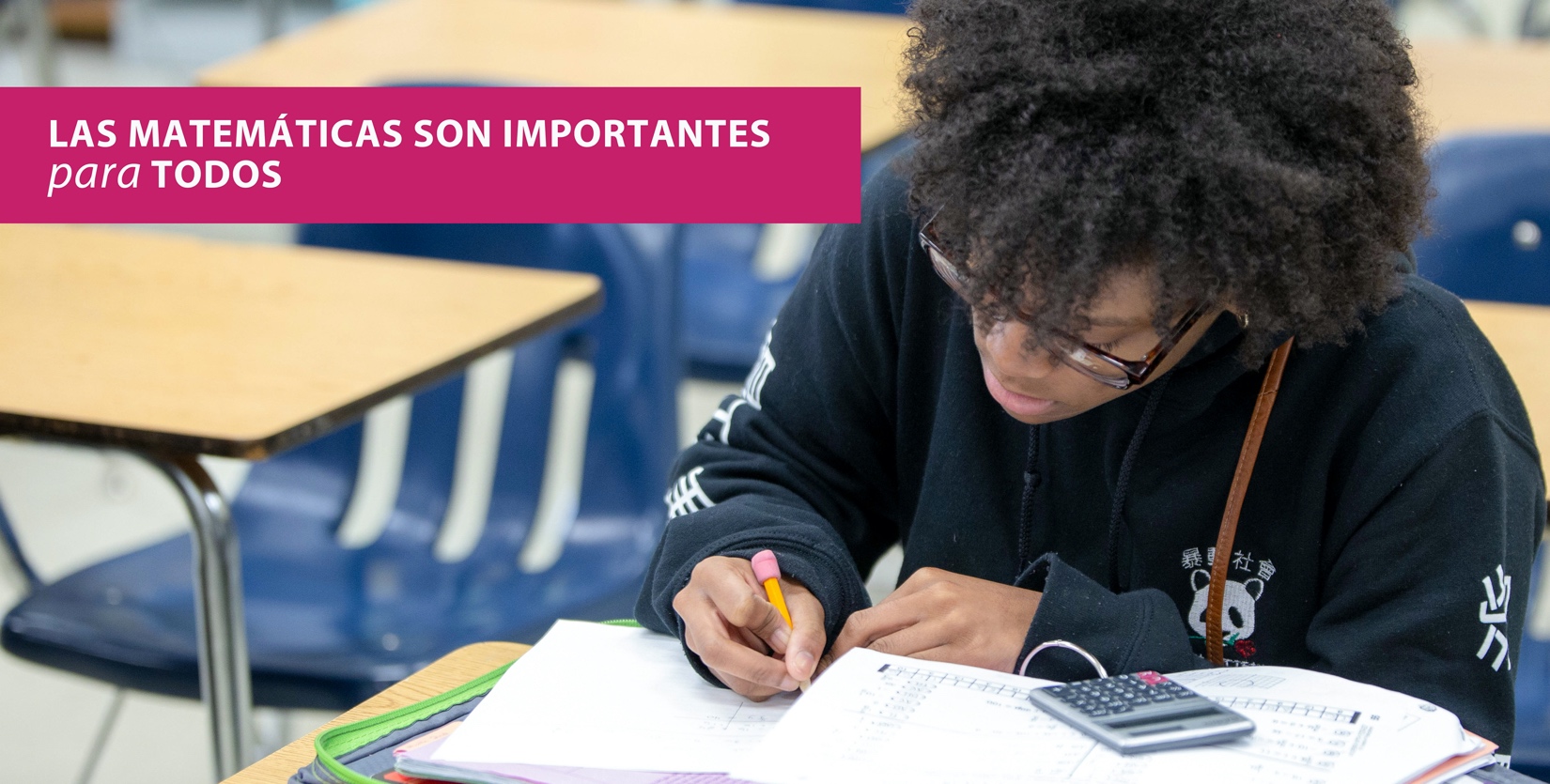 ¿QUIERES GANAR MUCHO DINERO DESPUÉS DE TERMINAR LA PREPARATORIA?Más matemáticas ahora = más dinero despuésToma el Camino de las Matemáticas Avanzadas (CMA)Para ganar más dinero.  Para desarrollar tu pensamiento crítico y tus habilidades para resolver problemas.  Para aprender de maestros que creen genuinamente en tu éxito.Para adquirir seguridad en ti mismo. Para hacer nuevos amigos.¿Por qué pensar en las matemáticas avanzadas ahora?Solo 1 de cada 5 estudiantes cuyo último curso de matemáticas fue Álgebra 2 obtuvo un título universitario de 2 o 4 años o un certificado industrial (como un certificado de técnico veterinario, electricista, entrenador personal o cosmetólogo) dentro de los 6 años de graduarse de la preparatoria. Cuando tomas matemáticas más allá de Álgebra 2 en la preparatoria significa que debes comenzar a pensar en clases de matemáticas avanzadas ahora en la escuela secundaria¿Qué puedes hacer?Haz tu mejor esfuerzo en matemáticas para que puedas estar en el camino acelerado hacia Álgebra I en el octavo grado.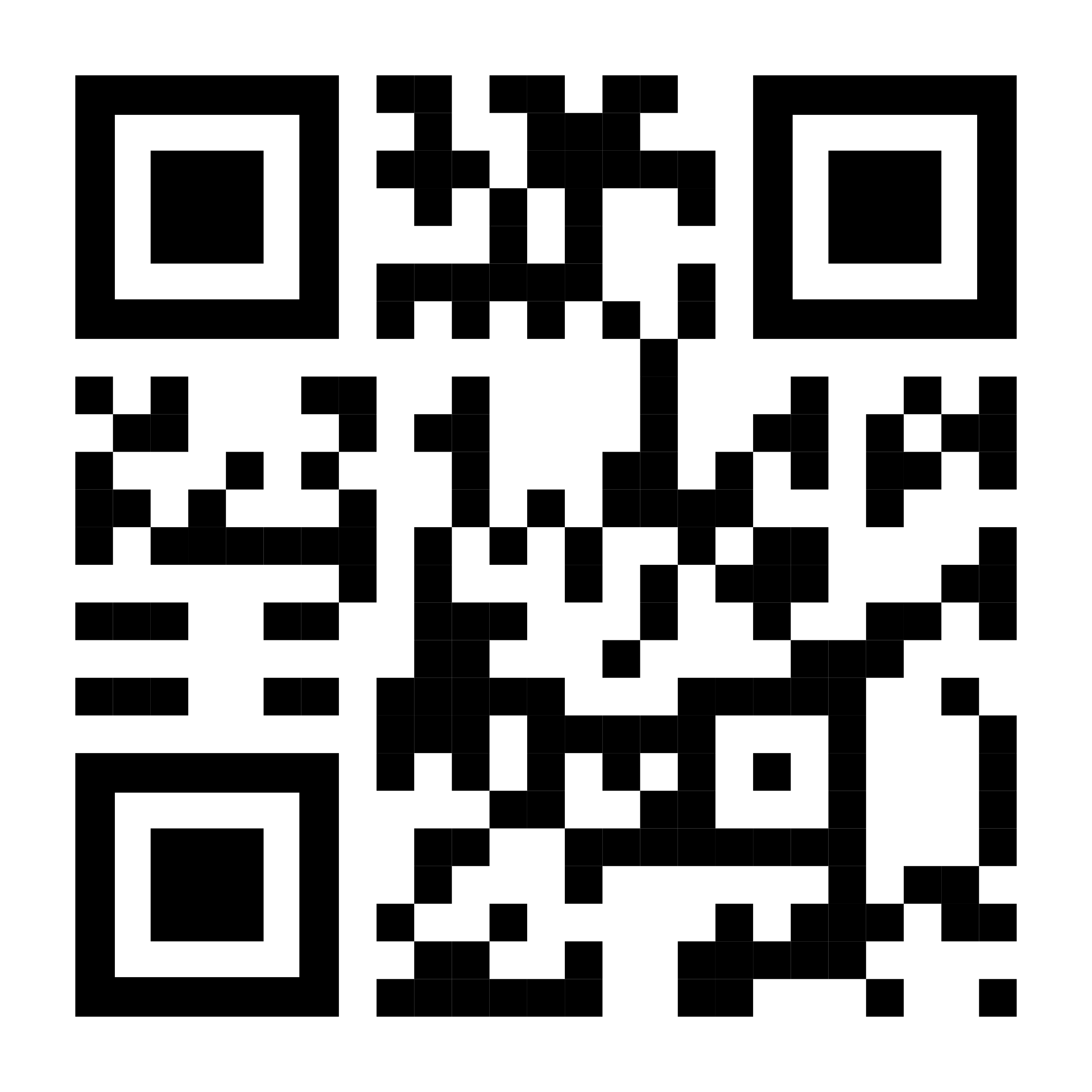 Toma matemáticas los 4 años en la escuela secundaria, incluidas las clases más allá de Álgebra 2.Se aplicado y consistente, y no tengas miedo de pedir ayuda a tu maestro, tutor, u otro adulto. 